2016·第四届地质资源与可持续发展国际学术会议 (ICGRMSD2016)参  会  手  册CONFERENCE MANUAL2016年12月29日  中国 北京December29,2016 Beijing, China1. 会议签到签到时间、地点：12月29日9:30-9:50北京西郊宾馆1 号楼会议中心二层第3会议室签到。2. 会议地点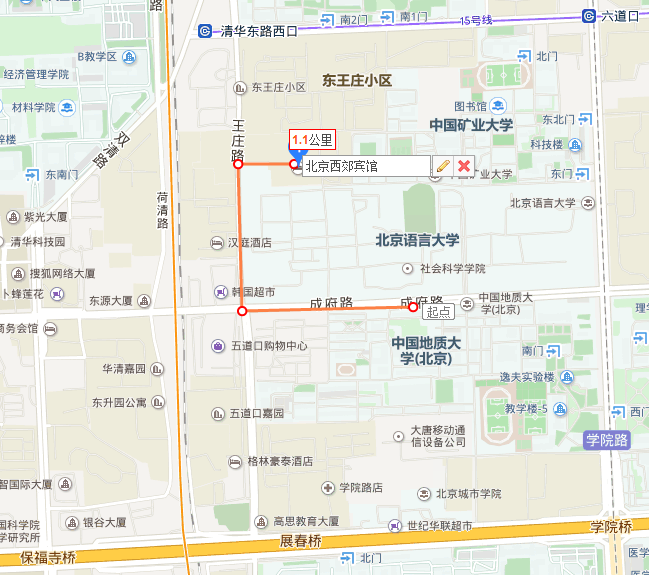 路线标识为中国地质大学（北京）北门至北郊宾馆的路线图。3.会议日程友情提示：请自觉遵守会议纪律，服从会议安排，按时参加会议和其他活动。代表证、会议文件、资料等请妥善保管。4.报告准备请需要做报告的代表注意查看具体日程安排，确认自己报告的大概时间。会场有多媒体设备，请带好存有报告演示文件的移动硬盘、U盘。在报告开始前将文件转入会场专用电脑中。5.会议用餐早餐：在各入住酒店及附近用餐用餐时间：午餐12:00-13:00中餐地点：北京西郊宾馆（凭餐券）6.住宿组委会提供酒店信息，由作者自行预定酒店。7.出行指南（1）北京西站到会议地点路线：A．地铁：北京西站乘坐轨道交通9号线（郭公庄-国家图书馆）至国家图书馆站，换乘轨道交通4号线大兴线（安河桥北-天宫院）至西直门站，换乘轨道交通13号线（西直门-东直门）至五道口站下车（A出口），步行约700米到达。B．的士：约44分钟，费用约40元。C．公交：北京西站乘坐694路至明光桥北站，换乘375路至北京语言大学站步行约600米到达。（2） 北京南站到会议地点路线：A．地铁：北京南站乘坐轨道交通4号线大兴线（天宫院-安河桥北）至西直门站下车，步行至西直门，乘坐轨道交通13号线（西直门-东直门）至五道口站下车（A出口），步行约700米到达。B．的士：约50分钟，费用约52元。（3）首都国际机场到会议地点路线：A．地铁：首都机场乘坐机场快轨至东直门站下车，乘坐轨道交通13号线至五道口站下车（A出口），步行约700米到达。B．的士：约54分钟，费用约100元。C. 机场大巴：首都机场（3号航站楼）站乘坐机场大巴、奥运村线至北苑路大屯路东站下车，步行约70米至地铁大屯东路站乘坐311路至北京语言大学站下车，步行约600米到达日期时间内容地点12月29日上午9:50---10:00，大会开幕式领导致辞王文中国自然资源学会资源产业专业委员会秘书长第3会议室（学术交流可能根据会场情况适当调整）12月29日上午10:00----10:10 全体与会代表、来宾合影留念第3会议室（学术交流可能根据会场情况适当调整）12月29日上午10:10---10:40   主题演讲：10:10---10:40中国矿产资源产业发展模式思考崔彬，教授，中国地质大学（北京）资源环境经济研究所所长第3会议室（学术交流可能根据会场情况适当调整）12月29日上午10:40---11:00学术交流10:40---10:50  Experiment Studies on Membrane Behavior of the Clay in Inland Shallow Salt Water Leakage Process（徐旻天  济南大学）10:50---11:00  Distribution of trace and rare earth elements in crude oils from the Ordos Basin, NW China（赵岩 西北大学）11:00---11:10  The Determinants of Energy Consumption in China: Evidence from Quantile Regression Research（杨洋 西北工业大学）11:10---11:20  Research on the Prospects and Risks of Shale Gas Exploration in China（谢青 长安大学）11:20---11:30  The Industrial Path to Comprehensive Utilizing Solid Waste of Phosphorus Industry in Hubei Province（王永卿 中国地质大学（武汉））第3会议室（学术交流可能根据会场情况适当调整）12月29日上午11:30---15:00大会总结崔彬，教授，中国地质大学（北京）资源环境经济研究所所长第3会议室（学术交流可能根据会场情况适当调整）12月29日中午12:00----13:00午餐，午休，会议结束酒店名称地址预定电话酒店价格至西郊宾馆距离北京西郊宾馆海淀区王庄路18号010-62322288400元/天北京红杉假日酒店海淀区双清路89号A座010-82398888597元/天步行5分钟格林豪泰海淀区展春园路2号院010-82379998322元/天步行10分钟